10:30 a.m. Family Mass Schedule for Student Lectors and UshersFebruary 7 through April10, 2016If you are unable to come on your scheduled date, it is the Lector(s), Usher(s) responsibility to notify the mass coordinator one week before your schedule date.It is also the Lector(s), Usher(s) responsibility to switch with another student who is on the list if you cannot make it on your scheduled date, and then notify Surani Perera at Surani_perera@hotmail.com or Thomas Lapidario at laptom1@yahoo.comAll Lectors and Ushers are expected to be in church by 10:15 a.m. on Sundays.  Please be seated at the pew near the baptismal font.  February 7February 14February 21February 28March 6Offertory UshersMatthew AriasAnnalisa GarciaChristina FloresAndrew GomezSam AdamsLucas PanemRonnel QuediAbigail MorenoNayomi LedesmaAnnalisa Garcia Aldo SanchezJacob CarrascoSalvador DelavegaLordsen QuiambaoAriel RomeroChristina FloresMatthew AriasChristina FloresAndrew GomezSam AdamsLucas PanemRonnel QuediMarcus PanemXochitl MorenoNayomi LedesmaAnnalisa Garcia Aldo SanchezJacob CarrascoSalvador DelavegaLordsen QuiambaoAriel RomeroMiranda williamsonMatthew AriasChristina FloresAndrew GomezSam AdamsLucas PanemMarcus PanemAldo SanchezMiranda williamsonCommunion UshersAnnalisa GarciaChirstina FloresJacob CarrascoSalvador DelavegaAndrew GomezSam AdamsNayomi LedesmaLordsen QuiambaoSam AdamsLucas Panem1st Xochitl MorenoRonnel Quedit Adriana PereraJazlyn GomezKyle PereraPetitionsLordsen QuiambaoAndrew Gomez Abigail MorenoEvelyn GomezLordsen QuiambaoBackup readersMarcus PanemKyle PereraJazlyn GomesXochitl MorenoAdriana PereraMarch 13March 20(Palm Sun, 10am Mass) March 27  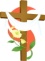 (Easter, 10am mass) April 3April 10Offertory UshersMatthew AriasChristina FloresAndrew GomezSam AdamsLucas PanemKyle PereraSalvador DelavegaMiranda williamsonNayomi LedesmaAnnalisa Garcia Aldo SanchezJacob CarrascoSalvador DelavegaAriel RomeroChristina FloresLucas PanemMatthew AriasChristina FloresAndrew GomezSam AdamsLucas PanemMarcus PanemAldo SanchezMiranda williamsonNayomi LedesmaAnnalisa Garcia Aldo SanchezJacob CarrascoSalvador DelavegaLordsen QuiambaoAriel RomeroAbigail MorenoMatthew AriasAnnalisa GarciaChristina FloresAndrew GomezSam AdamsLucas PanemRonnel QuediAbigail MorenoCommunion UshersMatthew AriasChirstina FloresAriel RomeroNayomi LedesmaSam AdamsLucas PanemAnnalisa Garcia Aldo SanchezChristina FloresLucas Panem1st Xochitl MorenoJazlyn GomezXochitl MorenoKyle PereraRonnel QueditPetitionsAbigail MorenoEvelyn GomezLordsen QuiambaoAndrew GomezAbigail MorenoBackup readersRonnel QueditAdriana PereraMarcus PanemRonnel QueditAdriana Perera